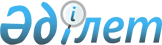 О внесении изменения в постановление Правительства Республики Казахстан от 19 января 2012 года № 111 "Об утверждении Типовых правил приема на обучение в организации образования, реализующие образовательные программы высшего образования"
					
			Утративший силу
			
			
		
					Постановление Правительства Республики Казахстан от 6 апреля 2017 года № 174. Утратило силу постановлением Правительства Республики Казахстан от 27 декабря 2018 года № 895.
      Сноска. Утратило силу постановлением Правительства РК от 27.12.2018 № 895.
      Правительство Республики Казахстан ПОСТАНОВЛЯЕТ:
      1. Внести в постановление Правительства Республики Казахстан от 19 января 2012 года № 111 "Об утверждении Типовых правил приема на обучение в организации образования, реализующие образовательные программы высшего образования" (САПП Республики Казахстан, 2012 г., № 26, ст. 363) следующее изменение:
      Типовые правила приема на обучение в организации образования, реализующие образовательные программы высшего образования, утвержденные указанным постановлением, изложить в новой редакции согласно приложению к настоящему постановлению.
      2. Настоящее постановление вводится в действие по истечении десяти календарных дней после дня его первого официального опубликования. Типовые правила приема на обучение в организации образования, реализующие образовательные программы высшего образования 1. Общие положения
      1. Настоящие Типовые правила приема на обучение в организации образования, реализующие образовательные программы высшего образования, (далее – Типовые правила) разработаны в соответствии с подпунктом 25) статьи 4 Закона Республики Казахстан "Об образовании".
      2. В организации образования Республики Казахстан, реализующие образовательные программы высшего образования, принимаются лица, имеющие общее среднее (среднее общее), техническое и профессиональное (начальное или среднее профессиональное), послесреднее, высшее (высшее профессиональное) образование.
      3. Прием лиц, поступающих в высшие учебные заведения Республики Казахстан, осуществляется посредством размещения государственного образовательного заказа (образовательные гранты), а также оплаты обучения за счет собственных средств граждан и иных источников.
      Гражданам Республики Казахстан предоставляется право на получение на конкурсной основе в соответствии с государственным образовательным заказом бесплатного высшего образования, если гражданин Республики Казахстан получает его впервые, за исключением образования, получаемого в военных, специальных учебных заведениях.
      Лицам без гражданства, постоянно проживающим в Республике Казахстан, предоставляется право на получение на конкурсной основе в соответствии с государственным образовательным заказом бесплатного высшего образования, если образование данного уровня они получают впервые, за исключением военных, специальных учебных заведений.
      Право на получение иностранцами бесплатного высшего образования на конкурсной основе в соответствии с государственным образовательным заказом определяется международными договорами Республики Казахстан.
      4. Прием лиц, поступающих в высшие учебные заведения Республики Казахстан, осуществляется по их заявлениям на конкурсной основе в соответствии с баллами сертификата, выданного по результатам единого национального тестирования (далее - ЕНТ) или комплексного тестирования (далее - КТ).
      Конкурс на присуждение образовательного гранта проводится в соответствии с Правилами присуждения образовательного гранта для оплаты высшего образования, утвержденными в соответствии с подпунктом 5) статьи 4 Закона Республики Казахстан "Об образовании".
      5. ЕНТ проводится для выпускников организаций образования, освоивших общеобразовательные учебные программы общего среднего образования в текущем году, а также выпускников общеобразовательных школ с не казахским и не русским языками обучения, выпускников республиканских музыкальных школ-интернатов.
      КТ проводится для выпускников организаций общего среднего образования (среднего общего) прошлых лет, выпускников организаций технического и профессионального (начального и среднего профессионального), послесреднего образования, выпускников общеобразовательных школ, обучавшихся по линии международного обмена школьников за рубежом, а также лиц, окончивших учебные заведения за рубежом.
      6. Для участников ЕНТ, не набравших пороговый балл, установленный в пункте 43 настоящих Типовых правил, участников с аннулированными результатами и лиц, не принявших участие в ЕНТ, повторно проводится ЕНТ для поступления в высшее учебное заведение на платной основе.
      7. Для участников КТ, не набравших пороговый балл, установленный в пункте 43 настоящих Типовых правил, участников с аннулированными результатами и лиц, не принявших участие в КТ, повторно проводится КТ для поступления в высшее учебное заведение на платной основе.
      8. Лица, не набравшие пороговый балл, установленный в пункте 43 настоящих Типовых правил, по результатам ЕНТ или КТ, предусмотренных пунктами 6 и 7 настоящих Типовых правил, зачисляются в высшие учебные заведения по очной форме обучения на платной основе.
      Для данных лиц повторно проводятся ЕНТ или КТ по завершении первого академического периода обучения в высшем учебном заведении. Лица, не набравшие пороговый балл, установленный в пункте 43 настоящих Типовых правил, по итогам данного ЕНТ или КТ подлежат отчислению из высшего учебного заведения.
      9. Прием лиц, поступающих в высшие учебные заведения Республики Казахстан для обучения на платной основе осуществляется по результатам ЕНТ или КТ.
      Прием в высшие учебные заведения лиц, имеющих техническое и профессиональное, послесреднее образование (колледжи), на родственные специальности по сокращенным образовательным программам с ускоренным сроком обучения на платной основе осуществляется по результатам КТ.
      Перечень родственных специальностей утверждается уполномоченным органом в области образования.
      Прием в высшие учебные заведения лиц, имеющих высшее образование, на обучение в сокращенные сроки на платной основе осуществляется приемными комиссиями высших учебных заведений.
      10. Прием иностранных граждан по выделенной квоте на основе государственного образовательного заказа в международные высшие учебные заведения, созданные на основе межгосударственных соглашений, осуществляется высшими учебными заведениями самостоятельно.
      Прием иностранных граждан на обучение в высшие учебные заведения на платной основе осуществляется по результатам собеседования, проводимого приемными комиссиями высших учебных заведений.
      11. При поступлении на обучение в организации образования, реализующие образовательные программы высшего образования, в соответствии с пунктом 8 статьи 26 Закона Республики Казахстан "Об образовании" предусматривается квота приема в размере, утверждаемом Правительством Республики Казахстан.
      Перечень специальностей высшего образования, определяющих социально-экономическое развитие села, по которым предусматривается квота приема в высшие учебные заведения Республики Казахстан для граждан из числа сельской молодежи, утверждается уполномоченным органом в области образования.
      12. Прием на обучение по государственному образовательному заказу по отдельным специальностям высшего образования, требующим работы с государственными секретами, осуществляется в высших учебных заведениях, имеющих разрешение органов национальной безопасности в соответствии с законодательством Республики Казахстан о государственных секретах.
      13. Прием документов от лиц, поступающих в высшие учебные заведения, осуществляющие подготовку пилотов, проводится по месту нахождения высших учебных заведений с обязательным представлением медицинского освидетельствования во врачебно-летных экспертных комиссиях, выдачей медицинского заключения на предмет годности к обучению в высших учебных заведениях по подготовке пилотов согласно подпункту 12) статьи 8 Кодекса Республики Казахстан "О здоровье народа и системе здравоохранения".
      14. ЕНТ или КТ проводятся на базе пунктов проведения ЕНТ или в базовых высших учебных заведениях, перечень которых утверждается уполномоченным органом в области образования.
      ЕНТ или КТ лиц, поступающих на творческие специальности, а также в высшие учебные заведения, подведомственные правоохранительным и специальным органам, проводятся в базовом высшем учебном заведении, к которому прикреплено выбранное лицом высшее учебное заведение.
      15. Правила проведения ЕНТ и КТ утверждаются уполномоченным органом в области образования.
      16. Перечень специальностей с указанием профильных предметов ЕНТ или КТ утверждается уполномоченным органом в области образования.
      17. Перечень специальностей с указанием общепрофильных и профилирующих дисциплин КТ утверждается уполномоченным органом в области образования.
      18. Прием на обучение по педагогическим специальностям, специальностям, требующим специальной или творческой подготовки, осуществляется с учетом результатов специальных или творческих экзаменов. 2. Перечень специальностей и порядок проведения специального или творческого экзамена
      19. Перечень специальностей, по которым проводятся специальные или творческие экзамены, устанавливается согласно приложению 1 к настоящим Типовым правилам.
      Лица, поступающие на педагогические или творческие специальности, представляют в приемную комиссию высшего учебного заведения документ об общем среднем (среднем общем) или техническом и профессиональном (начальном или среднем профессиональном), послесреднем образовании (подлинник), 2 фотокарточки размером 3 x 4, копию документа, удостоверяющего личность, сертификат ЕНТ или КТ (при его наличии).
      20. Творческие экзамены направлены на выявление способностей у поступающих и личностных предпосылок к овладению профессией творческой направленности.
      21. Лица, поступающие на специальности, требующие творческой подготовки, сдают творческие экзамены, проводимые приемными комиссиями выбранных ими высших учебных заведений. 
      Для выпускников организаций общего среднего (среднего общего) образования или выпускников организаций образования, реализующих образовательные программы технического и профессионального (начального и среднего профессионального), послесреднего образования, поступающих на творческие специальности, учитываются баллы по истории Казахстана, грамотности чтения (язык обучения).
      Для лиц, поступающих на творческие специальности по родственным специальностям по сокращенным образовательным программам с ускоренным сроком обучения, учитываются баллы по профилирующей дисциплине.
      22. Прием заявлений поступающих для сдачи творческого экзамена осуществляется по месту нахождения выбранных ими высших учебных заведений с 20 июня по 7 июля.
      Творческий экзамен проводится с 8 по 13 июля.
      23. Лица, поступающие на специальности, требующие творческой подготовки, имеющие документы о среднем (среднем общем) или техническом и профессиональном (начальном и среднем профессиональном), послесреднем образовании, сдают два творческих экзамена.
      Лица, поступающие на специальности, требующие творческой подготовки по родственным специальностям по сокращенным образовательным программам с ускоренным сроком обучения, сдают один творческий экзамен.
      24. Специальный экзамен при поступлении на педагогические специальности направлен на определение склонности у поступающих к педагогической деятельности.
      25. Прием заявлений поступающих и проведение специального экзамена для поступления на педагогические специальности осуществляются в высших учебных заведениях с 20 июня по 18 августа. 
      26. Лица, поступающие на педагогические специальности, сдают один специальный экзамен, проводимый приемными комиссиями высших учебных заведений.
      Для лиц, поступающих на педагогические специальности, учитываются баллы по истории Казахстана, математической грамотности, грамотности чтения (язык обучения), двум профильным предметам.
      Для лиц, поступающих на родственные специальности по сокращенным образовательным программам с ускоренным сроком обучения, учитываются баллы по общепрофильной и профилирующей дисциплинам.
      27. Форма проведения специального и (или) творческих экзаменов устанавливается в соответствии с приложением 2 к настоящим Типовым правилам.
      28. Для организации и проведения специального и (или) творческого экзамена приказом ректора высшего учебного заведения создается комиссия на период проведения экзамена, которая состоит из нечетного количества, включая ее председателя. Решение комиссии считается правомочным, если на заседании присутствуют не менее двух третей ее состава. Решение комиссии принимается большинством голосов от числа присутствующих на экзамене. При равенстве голосов членов комиссии голос председателя является решающим.
      29. Расписание специального и (или) творческого экзамена (форма проведения экзамена, дата, время и место проведения, консультации) утверждается председателем приемной комиссии и доводится до сведения поступающих не позднее до начала приема документов.
      30. Допуск поступающего в аудиторию проведения специального и (или) творческого экзамена осуществляется при предъявлении документа, удостоверяющего личность.
      31. До начала специального и (или) творческого экзамена поступающим выдается экзаменационный материал и объясняется порядок, предъявляемый к оформлению титульных листов, а также указываются время начала и окончания специального и (или) творческого экзамена, время и место объявления результатов и процедура подачи заявления на апелляцию.
      32. Творческие экзамены для поступающих, имеющих документы об общем среднем (среднем общем) или техническом и профессиональном, послесреднем образовании, оцениваются по 40-балльной системе.
      Творческий экзамен для поступающих на родственные специальности по сокращенным образовательным программам с ускоренным сроком обучения оценивается по 20-балльной системе.
      Специальный экзамен для поступающих на педагогические специальности оценивается в форме - "допуск" или "недопуск".
      33. Лица, получившие по творческому экзамену менее 15 баллов (лица, имеющие документы об общем среднем (среднем общем) или техническом и профессиональном, послесреднем образовании) или менее 5 баллов (лица, поступающие на родственные специальности по сокращенным образовательным программам с ускоренным сроком обучения), или не явившиеся на него, к КТ для поступления и участия в конкурсе на присуждение образовательного заказа (образовательного гранта) по данной специальности не допускаются.
      34. Итоги проведения творческого экзамена оформляются ведомостью оценок, итоги проведения специального экзамена – ведомостью допуска, протоколом комиссии в произвольной форме и передаются ответственному секретарю приемной комиссии (его заместителю) для объявления результатов. Протокол комиссии подписывается председателем и всеми присутствующими членами комиссии.
      35. Результаты специального и (или) творческого экзамена объявляются в день проведения экзамена.
      36. По результатам специального экзамена поступающему выдается выписка из ведомости для предъявления в высшее учебное заведение по месту зачисления.
      37. На период проведения экзаменов в целях соблюдения требований, предъявляемых к специальному и (или) творческому экзамену, разрешения спорных вопросов, защиты прав лиц, сдающих соответствующие экзамены, приказом ректора каждого высшего учебного заведения создается апелляционная комиссия, которая состоит из нечетного количества, включая ее председателя.
      38. Заявление на апелляцию подается на имя председателя апелляционной комиссии лично лицом, сдававшим специальный или творческий экзамен, принимается до 13 часов следующего дня после объявления результатов специального или творческого экзамена и рассматривается апелляционной комиссией в течение одного дня.
      39. Решение апелляционной комиссии считается правомочным, если на заседании присутствуют не менее двух третей ее состава. Решение по апелляции о несогласии с результатами специального или творческого экзамена принимается большинством голосов от числа присутствующих членов комиссии. При равенстве голосов членов апелляционной комиссии голос председателя является решающим. Работа апелляционной комиссии оформляется протоколом, подписываемым председателем и всеми присутствующими членами комиссии.
      40. Высшие учебные заведения, независимо от формы собственности, в течение пяти календарных дней представляют в уполномоченный орган в области образования итоговый отчет по организации и проведению специального и (или) творческого экзамена в произвольной форме, а также копии приказов об итогах специального и (или) творческого экзамена. 3. Зачисление в высшие учебные заведения
      41. Зачисление студентов в высшие учебные заведения проводится приемными комиссиями с 10 по 28 августа.
      В приемную комиссию высшего учебного заведения поступающие к заявлению о приеме прилагают документ об общем среднем (среднем общем), техническом и профессиональном (начальном или среднем профессиональном), послесреднем или высшем (высшем профессиональном) образовании (подлинник), 6 фотокарточек размером 3 x 4, медицинскую справку формы 086-У, сертификат ЕНТ или КТ, а также свидетельство о присуждении образовательного гранта (при его наличии).
      Лица, имеющие документы об образовании организаций образования, реализующих образовательные программы технического и профессионального, послесреднего образования, подтвердившие квалификацию и имеющие стаж работы по специальности не менее одного года, дополнительно подают один из следующих документов:
      1) трудовую книжку;
      2) послужной список (перечень сведений о работе, трудовой деятельности работника), подписанный работодателем, заверенный печатью организации (при его наличии);
      3) архивную справку, содержащую сведения о трудовой деятельности работника.
      Для зачисления в высшее учебное заведение в соответствии с пунктом 8 настоящих Типовых правил в приемную комиссию высшего учебного заведения лица к заявлению также прилагают документы об общем среднем (среднем общем) или техническом и профессиональном (начальном или среднем профессиональном), послесреднем образовании (подлинник), 6 фотокарточек размером 3 x 4, медицинскую справку формы 086-У, сертификат ЕНТ или КТ.
      42. Лица, получившие свидетельство о присуждении образовательного гранта, подают заявление о приеме в указанное в свидетельстве высшее учебное заведение и зачисляются в число студентов приказом ректора высшего учебного заведения.
      Обладатели свидетельств о присуждении образовательного гранта по творческим специальностям зачисляются в высшие учебные заведения, в которых они сдавали специальные (творческие) экзамены.
      43. В национальные высшие учебные заведения на платное обучение зачисляются выпускники организаций образования, реализующих образовательные программы общего среднего (среднего общего) образования или технического и профессионального (начального и среднего профессионального), послесреднего образования, прошедшие ЕНТ или КТ, набравшие по результатам тестирования не менее 65 баллов, а по группам специальностей "Образование", "Сельскохозяйственные науки" и "Ветеринария" - не менее 60 баллов, в другие высшие учебные заведения – не менее 50 баллов, а по специальности "Общая медицина" – не менее 65 баллов, в том числе не менее 5-ти баллов – по истории Казахстана, математической грамотности, грамотности чтения – язык обучения, и не менее 15 баллов по каждому профильному предмету, за исключением поступающих на специальности, требующие сдачи творческих экзаменов. 
      В высшие учебные заведения на платное обучение зачисляются выпускники организаций образования, реализующих образовательные программы технического и профессионального, послесреднего образования, поступающие на родственные специальности по сокращенным образовательным программам с ускоренным сроком обучения, прошедшие КТ, набравшие по результатам тестирования не менее 35 баллов, в том числе не менее 5-ти баллов по общепрофильной дисциплине и не менее 13-ти баллов по профилирующей дисциплине, за исключением поступающих на специальности, требующие сдачи творческих экзаменов.
      В национальные высшие учебные заведения на платное обучение по специальностям, требующим сдачи творческих экзаменов, зачисляются выпускники организаций общего среднего (среднего общего) образования или выпускники организаций образования, реализующих образовательные программы технического и профессионального (начального и среднего профессионального), послесреднего образования, прошедшие ЕНТ или КТ, набравшие по результатам тестирования и творческого экзамена не менее 65 баллов, а по группе специальностей "Образование" не менее – 60 баллов, в другие высшие учебные заведения – не менее 50 баллов, в том числе не менее 5-ти баллов – по истории Казахстана, грамотности чтения – язык обучения, и не менее 15 баллов по каждому творческому экзамену (для поступающих на родственные специальности по сокращенным образовательным программам с ускоренным сроком обучения – не менее 35 баллов, в том числе не менее 5-ти баллов по творческому экзамену и не менее – 13-ти баллов по профилирующей дисциплине).
      Лица, набравшие пороговый балл, установленный в настоящем пункте по результатам ЕНТ или КТ, предусмотренных пунктом 8 настоящих Типовых правил, подают заявление на имя руководителя высшего учебного заведения о зачислении в высшее учебное заведение на платной основе. 
      К заявлению прилагаются сертификат ЕНТ или КТ, копия транскрипта, подписанного уполномоченным лицом и скрепленного печатью.
      44. Зачисление в высшее учебное заведение проводится раздельно по специальностям и языковым отделениям.
      Зачисление на специальности, для которых установлены творческие экзамены, проводится с учетом баллов по этим экзаменам.
      Зачисление на педагогические специальности проводится с учетом результатов специального экзамена.
      45. В случае оформления поступающим образовательного кредита, выдаваемого банками второго уровня, поступающий зачисляется в число студентов высшего учебного заведения при представлении им соответствующей справки с банка о нахождении документов на рассмотрении.
      При этом ему предоставляется отсрочка по оплате суммы, установленной в договоре оказания образовательных услуг и подлежащей к оплате до зачисления гражданина, на период оформления образовательного кредита, но не более четырех недель с момента получения справки с банка.
      46. Документы, представляемые на иностранном языке, должны иметь нотариально засвидетельствованный перевод на государственный или русский язык.
      Документы об образовании, выданные зарубежными организациями образования, проходят процедуру нострификации в установленном законодательством порядке после зачисления лиц в течение первого семестра обучения.
      47. Вопросы, не регламентированные настоящими Типовыми правилами, самостоятельно решаются приемными комиссиями высших учебных заведений. Перечень специальностей, 
по которым проводятся специальные или творческие экзамены Форма проведения
специальных и (или) творческих экзаменов
      * - для поступающих на родственные специальности по сокращенным образовательным программам с ускоренным сроком обучения.
					© 2012. РГП на ПХВ «Институт законодательства и правовой информации Республики Казахстан» Министерства юстиции Республики Казахстан
				
      Премьер-Министр
Республики Казахстан 

Б. Сагинтаев
Приложение
к постановлению Правительства
Республики Казахстан
от 6 апреля 2017 года № 174Утверждены 
постановлением Правительства
Республики Казахстан
от 19 января 2012 года № 111Приложение 1
к Типовым правилам приема на
обучение в организации
образования, реализующие
образовательные программы
высшего образования
Код
Наименование специальностей
Специальности, требующие сдачи специального экзамена
Специальности, требующие сдачи специального экзамена
1
2
5В010100
Дошкольное обучение и воспитание
5В010200
Педагогика и методика начального обучения 
5В010300
Педагогика и психология
5В010500
Дефектология
5В010900
Математика 
5В011000
Физика 
5В011100
Информатика
5В011200
Химия
5В011300
Биология 
5В011400
История 
5В011500
Основы права и экономики
5В011600
География 
5В011700
Казахский язык и литература
5В011800
Русский язык и литература
5В011900
Иностранный язык: два иностранных языка
5В012000
Профессиональное обучение 
5В012100
Казахский язык и литература в школах с неказахским языком обучения 
5В012200
Русский язык и литература в школах с нерусским языком обучения 
5В012300
Социальная педагогика и самопознание
5В012500
Химия-Биология
5В012600
Математика-Физика
5В012700
Математика-Информатика
5В012800
Физика-Информатика
5В012900
География-История
5В013000
История-Религиоведение
Специальности, требующие сдачи творческих экзаменов
Специальности, требующие сдачи творческих экзаменов
5В010400
Начальная военная подготовка
5В010600
Музыкальное образование
5В010700
Изобразительное искусство и черчение
5В010800
Физическая культура и спорт
5В020600
Религиоведение
5В021500
Исламоведение
5В040100
Музыковедение
5В040200
Инструментальное исполнительство
5В040300
Вокальное искусство
5В040400
Традиционное музыкальное искусство
5В040500
Дирижирование
5В040600
Режиссура
5В040700
Актерское искусство
5В040800
Искусство эстрады
5В040900
Хореография
5В041000
Сценография
5В041100
Композиция
5В041200
Операторское искусство
5В041300
Живопись
5В041400
Графика
5В041500
Скульптура
5В041600
Искусствоведение
5В041700
Декоративное искусство
5В042000
Архитектура
5В042100
Дизайн
5В042200
Издательское дело
5В042300
Арт-менеджмент
5В050400
Журналистика
5В051400
Связь с общественностью
5В090600
Культурно-досуговая работа
5В140100
Исполнительское искусство
5В140200
Народные инструменты
5В140300
Искусство пенияПриложение 2
к Типовым правилам приема на
обучение в организации
образования, реализующие
образовательные программы
высшего образования
Код
Наименование специальностей
Форма проведения специальных и (или) творческих экзаменов
1
2
3
Специальности, требующие сдачи специального экзамена
Специальности, требующие сдачи специального экзамена
Специальности, требующие сдачи специального экзамена
5В010100
Дошкольное обучение и воспитание
Решение педагогической ситуации
5В010200
Педагогика и методика начального обучения 
Решение педагогической ситуации
5В010300
Педагогика и психология
Решение педагогической ситуации
5В010500
Дефектология
Решение педагогической ситуации
5В010900
Математика 
Решение педагогической ситуации
5В011000
Физика 
Решение педагогической ситуации
5В011100
Информатика
Решение педагогической ситуации
5В011200
Химия
Решение педагогической ситуации
5В011300
Биология 
Решение педагогической ситуации
5В011400
История 
Решение педагогической ситуации
5В011500
Основы права и экономики
Решение педагогической ситуации
5В011600
География 
Решение педагогической ситуации
5В011700
Казахский язык и литература
Решение педагогической ситуации
5В011800
Русский язык и литература
Решение педагогической ситуации
5В011900
Иностранный язык: два иностранных языка
Решение педагогической ситуации
5В012000
Профессиональное обучение 
Решение педагогической ситуации
5В012100
Казахский язык и литература в школах с неказахским языком обучения 
Решение педагогической ситуации
5В012200
Русский язык и литература в школах с нерусским языком обучения 
Решение педагогической ситуации
5В012300
Социальная педагогика и самопознание
Решение педагогической ситуации
5В012500
Химия-Биология
Решение педагогической ситуации
5В012600
Математика-Физика
Решение педагогической ситуации
5В012700
Математика-Информатика
Решение педагогической ситуации
5В012800
Физика-Информатика
Решение педагогической ситуации
5В012900
География-История
Решение педагогической ситуации
5В013000
История-Религиоведение
Решение педагогической ситуации
Специальности, требующие сдачи творческих экзаменов
1
2
3
4
5В010400
Начальная военная подготовка
Нормативы по видам спорта
Спортивные игры
5В010600
Музыкальное образование
Исполнительское искусство
Демонстрация общих музыкальных способностей
5В010700
Изобразительное искусство и черчение
Рисунок (рисунок маски лица человека, сделанного из гипса)
Живопись (натюрморт)
5В010800
Физическая культура и спорт
Нормативы по специализации
Нормативы по общей физической подготовке 
5В020600
Религиоведение
Собеседование на выявление профессиональной пригодности
Устный экзамен по основам религии
5В021500
Исламоведение
Собеседование на выявление профессиональной пригодности
Устный экзамен по основам ислама
5В040100
Музыковедение
Устный экзамен по музыкальной литературе. Исполнение музыкальных тем
Устный и письменный экзамен по гармонии и сольфеджио
5В040200
Инструментальное исполнительство
Исполнение сольной программы
Устный и письменный экзамен по гармонии и сольфеджио
5В040300
Вокальное искусство
Исполнение сольной программы
Устный экзамен по элементарной теории музыки. Диктант по сольфеджио
5В040400
Традиционное музыкальное искусство
Исполнение сольной программы
Устный и письменный экзамен по гармонии и сольфеджио. 

Устный и письменный экзамен по гармонии и этносольфеджио (для специализации домбыра)
5В040500
Дирижирование
Дирижирование. Слуховой анализ. Игра на рояле. Коллоквиум
Устный экзамен по гармонии. Диктант по сольфеджио
5В040600
Режиссура
Письменная работа
Устный экзамен или показ 
5В040700
Актерское искусство
Мастерство актера, сценическая речь
Танец, вокал или коллоквиум
5В040800
Искусство эстрады
Эстрадный вокал. Исполнение программы для инструменталистов
Устный экзамен по теории музыки, сольфеджио
5В040900
Хореография
Исполнительское мастерство
Устный экзамен по педагогике хореографии
5В041000
Сценография
Рисунок, живопись
Композиция
5В041100
Композиция
Представление сочинений жанров малой формы. Коллоквиум по музыкальной литературе
Устный экзамен по гармонии. Диктант по сольфеджио
5В041200
Операторское искусство
Практическая работа-съемка в павильоне и на природе
Устный экзамен по "Истории мирового и казахстанского кино" 
5В041300
Живопись
Рисунок, живопись
Композиция
5В041400
Графика
Рисунок, живопись
Композиция
5В041500
Скульптура
Рисунок, скульптура
Композиция
5В041600
Искусствоведение
Письменная работа
Устный экзамен по искусствоведению
5В041700
Декоративное искусство
Рисунок, живопись
Композиция
5В042000
Архитектура
Рисунок 
Черчение 
5В042100
Дизайн
Рисунок 
Черчение 
5В042200
Издательское дело
Письменное эссе на свободную тему
Редактирование текста
5В042300
Арт-менеджмент
Реферат или презентация арт-проекта
Коллоквиум
5В050400
Журналистика
Сочинение 
Собеседование на выявление профессиональной пригодности
5В051400
Связь с общественностью
Письменное эссе на свободную тему
Устная презентация
5В090600
Культурно-досуговая работа
Исполнительское мастерство
Основы организационно-постановочной работы
5В140100
Исполнительское искусство
Исполнение сольной программы
Устный экзамен по гармонии. Диктант по сольфеджио
5В140200
Народные инструменты
Исполнение сольной программы
Устный экзамен по гармонии. Диктант по сольфеджио
5В140300
Искусство пения
Исполнение сольной программы
Устный экзамен по элементарной теории музыки. Диктант по сольфеджио